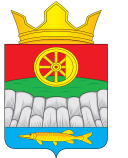 РОССИЙСКАЯФЕДЕРАЦИЯАДМИНИСТРАЦИЯ КРУТОЯРСКОГО СЕЛЬСОВЕТАКРАСНОЯРСКИЙ КРАЙ УЖУРСКИЙ РАЙОН  ПОСТАНОВЛЕНИЕ26.05.2016 г.                               с. Крутояр                                          № 103«Об утверждении перечня должностей муниципальных служащих, замещение которых предусматривает осуществление обработки персональных данных, либо осуществление доступа к персональным данным»В соответствии с частью 3 статьи 18.1 Федерального закона от 27.07.2006 № 152 «О персональных данных» и постановлением Правительства Российской Федерации от 21.03.2012 № 211 «Об утверждении перечня мер, направленных на обеспечение выполнения обязанностей, предусмотренных Федеральным законом «О персональных данных» и принятыми в соответствии с ним нормативными правовыми актами, операторами, являющимися государственными или муниципальными органами»:1. Утвердить прилагаемый Перечень должностей муниципальных служащих, замещение которых предусматривает осуществление обработки персональных данных, либо осуществление доступа к персональным данным администрации Крутоярского сельсовета. 2. Контроль за исполнением постановления возложить на заместителя главы Е.В. Можину.3. Постановление вступает в силу  с момента его подписания.Глава сельсовета                                                                            А.Н. Радченко                      Приложение                                                                                                                               к постановлению№ 103  от 26.05.2016 г.Перечень должностей муниципальных служащих, замещение которых предусматривает осуществление обработки персональных данных, либо осуществление доступа к персональным данным администрации Крутоярского сельсоветаЗаместитель главыГлавный специалистВедущий специалистСпециалист 1 категорииСпециалист 1 категорииСпециалист 2 категории 